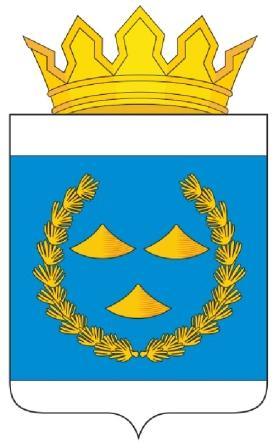 РОССИЙСКАЯ ФЕДЕРАЦИЯИРКУТСКАЯ ОБЛАСТЬАДМИНИСТРАЦИЯМУНИЦИПАЛЬНОГО РАЙОНАМУНИЦИПАЛЬНОГО ОБРАЗОВАНИЯ«НИЖНЕУДИНСКИЙ РАЙОН»ПОСТАНОВЛЕНИЕ**********************************г. Нижнеудинск, ул. Октябрьская, 1				        тел.: 8 (395-57) 7-05-64от «23» декабря 2020 года №269                                              факс: 8 (395-57) 7-05-04E-mail: nuradm@rambler.ruС целью профилактики социально-негативных явлений в Нижнеудинском районе, руководствуясь статьей 15 Федерального закона от 06.10.2003г. №131-ФЗ «Об общих принципах организации местного самоуправления в Российской Федерации», статьей 179 Бюджетного кодекса Российской Федерации, статьями 21, 45 Устава муниципального образования «Нижнеудинский район», Порядком разработки, реализации и оценки эффективности муниципальных и ведомственных целевых программ муниципального образования «Нижнеудинский район», утвержденным постановлением администрации муниципального района муниципального образования «Нижнеудинский район» от 26.10.2020г. №214, администрация муниципального района муниципального образования «Нижнеудинский район»ПОСТАНОВЛЯЕТ:1. Утвердить прилагаемую муниципальную программу «Профилактика социально-негативных явлений в Нижнеудинском районе» на 2022-2026 годы.2. Настоящее постановление вступает в силу с 01.01.2022г.3. Настоящее постановление подлежит официальному опубликованию в печатном средстве массовой информации «Вестник Нижнеудинского района».Мэр муниципального образования«Нижнеудинский район»                                                                             А.А. КрупеневК.В. АбрамовУТВЕРЖДЕНАпостановлением администрациимуниципального района муниципальногообразования «Нижнеудинский район»                                       от «23» декабря 2020 г.  № 269МУНИЦИПАЛЬНАЯ ПРОГРАММА«ПРОФИЛАКТИКА СОЦИАЛЬНО-НЕГАТИВНЫХ ЯВЛЕНИЙВ НИЖНЕУДИНСКОМ РАЙОНЕ» НА 2022-2026 ГОДЫПАСПОРТ ПРОГРАММЫСОДЕРЖАНИЕ ПРОБЛЕМЫ И ОБОСНОВАНИЕ НЕОБХОДИМОСТИ ЕЕ РЕШЕНИЯ ПРОГРАММНО-ЦЕЛЕВЫМ МЕТОДОМ1. Необходимость создания и реализации программы «Профилактика социально-негативных явлений в Нижнеудинском районе» обусловлена высокой криминальной активностью подростков, высоким числом несовершеннолетних, употребляющих алкоголь, наркотические и одурманивающие лекарственные вещества, многоликое явление беспризорности, увеличивающееся количество детей с отклонениями в психическом развитии. 2. Основной проблемой, на решение которой направлена данная программа, является высокий уровень негативных явлений в молодежной среде. На сегодняшний день в подростковой и молодежной среде можно выделить следующие основные социальные проблемы:1) употребление алкоголя, токсических и наркотических веществ;2) вовлечение подростков и молодежи в правонарушения;3) безнадзорность, беспризорность.3. Выход из создавшейся ситуации возможен в выработке механизмов эффективного взаимодействия образовательных учреждений, учреждений культуры, семьи, ведомственных организаций, занимающихся профилактикой асоциального поведения детей и подростков, совершенствовании воспитательного процесса, направленного на формирование у населения активной гражданской позиции, правовой культуры и культуры здорового образа жизни.4. Данные государственной и ведомственной статистики, результаты исследований и опросов населения свидетельствуют, что в Нижнеудинском районе сохраняются негативные тенденции в сфере незаконного оборота и потребления наркотических и психотропных веществ, а это представляет серьезную угрозу здоровью населения, правопорядку, а также общественной безопасности.5. Состояние наркоситуации неразрывно связано с проблемой распространения ВИЧ-инфекции. В районе сложилась напряженная эпидемическая обстановка по этому заболеванию.Для эффективной социальной защиты населения от наркомании нужна модель, которая будет способствовать недопущению вовлечения населения в употребление наркотиков через создание неприязни к наркомании, возвращению к нормальной жизни людей, которые уже страдают наркотической зависимостью, обеспечивать сочетание усилий органов здравоохранения, правоохранительных органов, образовательных организаций, учреждений культуры и общественных объединений.6. Проблема распространенности туберкулеза является одной из приоритетных медико-социальных проблем Нижнеудинского района. С 2010 года Нижнеудинский район по уровню заболеваемости туберкулезной инфекцией занимает одно из лидирующих мест среди всех территорий Иркутской области. По сведениям территориального отдела Управления Федеральной службы по надзору в сфере защиты прав потребителей и благополучия человека по Иркутской области в Нижнеудинском районе за период с 2010 года по 2020 год, уровень заболеваемости туберкулезом возрос в два раза по сравнению с периодом с 2000 года по 2010 год, случаи инфекции ежегодно выявляются среди детей и подростков, в том числе не имеющих тесного бытового контакта с больными.7. Для организации летней занятости детей и подростков на территории Нижнеудинского района ежегодно работают лагеря дневного пребывания на базе образовательных организаций, выездные палаточные лагеря, стационарный детский оздоровительный лагерь «Заря». И здесь наиболее актуальным является вопрос обеспечения профилактики клещевого энцефалита.Выполнение подпрограммы «Профилактика клещевого энцефалита» позволит приобрести необходимое количество вакцин против клещевого энцефалита для вакцинации и ревакцинации детского населения района, что, в свою очередь, позволит предотвратить заболевание энцефалитом и исключить тяжёлые, в том числе летальные случаи.8. Существенное улучшение в сфере правопорядка на территории района может быть достигнуто только на основе комплексного подхода к деятельности со стороны правоохранительных органов, органов местного самоуправления и общественности путем объединения усилий общества в выработке системных подходов по профилактике правонарушений и их реализации. Необходимо обратить особое внимание на меры по борьбе с терроризмом и экстремизмом на территории Нижнеудинского района, особенно в общеобразовательных учреждениях. Успешное решение вопросов профилактики терроризма и экстремизма требует консолидации усилий органов местного самоуправления, правоохранительных органов, общественных объединений и населения, возможно только с использованием комплексного подхода, соответствующих финансовых и материально-технических средств. Проблема должна решаться путём поддержания безопасного состояния учреждений, внедрения комплекса мер по организации охраны и пропускного режима, технического укрепления территорий и зданий, проведения предупредительно-профилактических мероприятий с обучающимися, воспитанниками, работниками.9. В Нижнеудинском районе сохраняется проблема социального сиротства, беспризорности, безнадзорности несовершеннолетних и совершения ими правонарушений. Разработка Программы направлена на стабилизацию и улучшение ситуации, развитие межведомственного взаимодействия в системе профилактики правонарушений.Необходимо увеличивать число детей, демонстрирующих активную жизненную позицию, самостоятельность и творческую инициативу, ответственное отношение к жизни, окружающей среде, приверженных позитивным нравственным и эстетическим ценностям.10. Реализация подпрограммы муниципального образования «Нижнеудинский район» «Профилактика социального сиротства, беспризорности, безнадзорности и правонарушений несовершеннолетних, должна стать переходным этапом от простых рекомендательных мер по стабилизации уровня детской беспризорности и безнадзорности на территории Нижнеудинского района к директивным мерам по профилактике и предупреждению причин, порождающих данные социально негативные явления, и, прежде всего, семейного неблагополучия.11. Органы и учреждения, призванные решать вопросы профилактики, проводят определенную работу в данном направлении, но этих мер недостаточно. Реализация поставленных целей и задач в рамках целевой программы позволит повысить эффективность работы, остановить рост количества безнадзорных детей, неблагополучных семей, и, как следствие, добиться снижения социального сиротства, преступности, правонарушений среди несовершеннолетних, принять меры по повышению качества жизни детей, находящихся в социально опасном положении.12. Программно-целевой метод планирования деятельности является эффективным механизмом решения проблемы профилактики социально-негативных явлений, он позволяет обеспечить проведение комплекса скоординированных мероприятий в соответствии с реальными возможностями бюджета.ОСНОВНЫЕ ЦЕЛИ И ЗАДАЧИ ПРОГРАММЫЦель Программы - профилактика социально-негативных явлений в Нижнеудинском районе.Задачи Программы:сокращение масштабов немедицинского потребления наркотических средств и психотропных веществ, формирование негативного отношения к незаконному обороту и потреблению наркотиков и существенное снижение спроса на них;укрепление общественной безопасности и снижение уровня преступности на территории Нижнеудинского района;увеличение числа населения (14-59 лет), ежегодно вовлекаемого в мероприятия, направленные на профилактику ВИЧ-инфекции;профилактика социального сиротства, безнадзорности, беспризорности и правонарушений несовершеннолетних;обеспечение эпидемиологического благополучия детского населения Нижнеудинского района, охваченного отдыхом в палаточных лагерях и школьных лесничествах, организуемых муниципальными образовательными организациями;стабилизация эпидемиологической ситуации с туберкулёзом в Нижнеудинском районе;профилактика алкоголизма и табакокурения.ОБОСНОВАНИЕ ВЫДЕЛЕНИЯ ПОДПРОГРАММУчитывая многогранность и масштаб поставленной цели Программы, а также многообразие задач и методов их решения для достижения поставленной цели необходимо выделить следующие подпрограммы:подпрограмма 1 «Профилактика наркомании»подпрограмма 2 «Профилактика правонарушений»подпрограмма 3 «Профилактика ВИЧ-инфекции»подпрограмма 4 «Профилактика социального сиротства, беспризорности, безнадзорности и правонарушений несовершеннолетних»подпрограмма 5 «Профилактика клещевого энцефалита»подпрограмма 6 «Профилактика туберкулеза»подпрограмма 7 «Профилактика алкоголизма и табакокурения»РЕСУРСНОЕ ОБЕСПЕЧЕНИЕ ПРОГРАММЫ«Общий объем расходов на реализацию Программы за счет всех источников составляет 8275,0 тыс. руб., в том числе по годам и источникам финансирования:Объемы финансирования уточняются при формировании бюджета на соответствующий финансовый год, исходя из возможностей бюджета и затрат, необходимых на реализацию Программы.МЕХАНИЗМ РЕАЛИЗАЦИИ ПРОГРАММЫРеализация Программы планируется через обеспечение деятельности и взаимодействия социальных учреждений, общественных организаций, расширение многообразия форм их сотрудничества, направленных на сближение личных и общественных интересов, формирование здорового, морально-психологического климата в различных социально-демографических группах и в обществе в целом.ОЖИДАЕМЫЕ РЕЗУЛЬТАТЫ РЕАЛИЗАЦИИ ПРОГРАММЫ1 Под охватом населения подразумевается отношение количества посещений мероприятий Программы в отчетном году к общему числу населения Нижнеудинского района (по данным Росстата на 1 января отчетного года). Сумма посещений мероприятий Программы складывается из количества посещений мероприятий подпрограмм: «Профилактика наркомании», «Профилактика правонарушений» и «Профилактика ВИЧ-инфекции».ПОДПРОГРАММА 1. «ПРОФИЛАКТИКА НАРКОМАНИИ»Глава 1. ПАСПОРТ ПОДПРОГРАММЫГлава 2. ЦЕЛЬ, ЗАДАЧИ, ЦЕЛЕВЫЕ ПОКАЗАТЕЛИ, СРОКИ РЕАЛИЗАЦИИ ПОДПРОГРАММЫЦелью подпрограммы является сокращение масштабов немедицинского потребления наркотических средств и психотропных веществ, формирование негативного отношения к незаконному обороту и потреблению наркотиков и существенное снижение спроса на них.Основными задачами подпрограммы являются:формирование профессионального сообщества специалистов по профилактике наркомании;формирование негативного отношения в обществе к немедицинскому потреблению наркотиков; прогнозирование развития наркоситуации, развитие системы раннего выявления незаконных потребителей наркотических средств и психоактивных веществ, мотивирование наркозависимых лиц на социальную и медицинскую реабилитацию.Подпрограмма реализуется в период с 2022 по 2026 годы без разделения на этапы.Глава 3. ЗНАЧЕНИЕ ПОКАЗАТЕЛЕЙ РЕЗУЛЬТАТИВНОСТИ ПОДПРОГРАММЫ1Под охватом муниципальных учреждений подразумевается отношение количества муниципальных учреждений образования, культуры и спорта Нижнеудинского района (включая учреждения муниципальных образований первого уровня), специалисты которых приняли участие в семинарах, конференциях и иных обучающих мероприятиях по профилактике наркомании (независимо от количества посещений), к общему числу таких учреждений по состоянию на 31 декабря отчётного года.2Под охватом молодежи подразумевается отношение количества посещений мероприятий подпрограммы в течение отчетного года молодыми людьми (14-35 лет) к общему числу молодежи Нижнеудинского района в возрасте 14-35 лет (на основании данных Росстата по состоянию на 1 января отчетного года).3Показатель эффективности под номером 3 является регрессивным, в связи с чем достижение значений по этому показателю ниже установленных плановых значений подтверждает более высокую эффективность реализации подпрограммы. Плановые значения показателя установлены на основании прогнозных значений, предоставленных ОГБУЗ «Нижнеудинская районная больница».4Показатель эффективности под номером 4 является прогрессивным, в связи с чем достижение значений по этому показателю выше установленных плановых значений подтверждает более высокую эффективность реализации подпрограммы. Плановые значения показателя установлены на основании прогнозных значений, предоставленных ОГБУЗ «Нижнеудинская районная больница».Оценка эффективности подпрограммы осуществляется в соответствии с действующим Порядком разработки, реализации и оценки эффективности муниципальных и ведомственных целевых программ муниципального образования «Нижнеудинский район».Глава 4. ПЕРЕЧЕНЬ МЕРОПРИЯТИЙ ПОДПРОГРАММЫ1Проведение мероприятий для решения задачи 1 подпрограммы предусматривает следующее:1) проведение методических семинаров, круглых столов для специалистов и педагогов, занимающихся профилактикой наркомании и социально-негативных явлений среди подростков и молодежи;2) организация и проведение семинаров, консультаций для родителей по вопросам наркопотребления, профилактики социально-негативных явлений.2Проведение мероприятий для решения задачи 2 подпрограммы предусматривает следующее:1) формирование негативного отношения в обществе к немедицинскому потреблению наркотиков, в том числе путем проведения активной антинаркотической пропаганды, повышения уровня осведомленности населения о негативных последствиях немедицинского потребления наркотиков:а) выпуск и тиражирование печатной продукции (листовки, буклеты), изготовление баннеров;б) размещение информационных материалов в СМИ в целях повышения уровня осведомленности населения о негативных последствиях немедицинского потребления наркотиков и об ответственности за участие в их незаконном обороте;2) организация и проведение комплекса мероприятий по профилактике социально-негативных явлений среди несовершеннолетних и молодежи:а) методическая поддержка наркологических постов «Здоровье+» в образовательных учреждениях района;б) организация и проведение профилактических мероприятий, тренингов среди несовершеннолетних и молодежи по профилактике наркомании, токсикомании, табакокурения, алкоголизма;в) поддержка и развитие волонтерского движения из числа обучающихся в общеобразовательных учреждениях и молодежи;г) организация занятости несовершеннолетних и молодежи по месту жительства в летний период;д) проведение антинаркотических профилактических мероприятий в детских летних лагерях и лагерях дневного пребывания при общеобразовательных учреждениях в период летних каникул «Летний лагерь – территория здоровья»;3) организация и проведение комплекса мероприятий по профилактике социально-негативных явлений для лиц, попавших в трудную жизненную ситуацию:а) организация индивидуальной работы с детьми «группы риска» по профилактике наркомании и других социально-негативных явлений;б) проведение рейдов по выявлению неблагополучных семей;4) реализация комплекса мероприятий по уничтожению дикорастущей конопли на территории муниципального образования (выявление и уничтожение очагов произрастания).3Проведение мероприятий для решения задачи 3 подпрограммы предусматривает следующее:1) прогнозирование развития наркоситуации, анализ состояния процессов и явлений в сфере оборота наркотиков и прекурсов, а также в области противодействия незаконному обороту профилактики немедицинского потребления наркотиков:а) мониторинг наркоситуации в муниципальном образовании «Нижнеудинский район»;б) внесение сведений в электронную систему (sm.irk.ru);в) формирование Банка данных о распространении и профилактике наркомании на территории муниципального образования «Нижнеудинский район»;2) развитие системы раннего выявления незаконных потребителей наркотических средств и психотропных веществ:а) приобретение тест-систем для определения содержания наркотических средств в биологических средах при профилактических медицинских осмотрах школьников и учащихся образовательных учреждениях муниципального образования «Нижнеудинский район»;б) проведение социально-психологического тестирования (социологическим исследованием, анкетированием) обучающихся старших классов и студентов в организациях, осуществляющих образовательную деятельность;в) консультирование родителей по вопросам организации и проведения социально-психологического тестирования и профилактических медицинских осмотров среди обучающихся;г) организация и проведение информационной кампании на территории муниципального образования о проведении социально-психологического тестирования и профилактических медицинских осмотров среди обучающихся, направленных на раннее выявление потребителей наркотиков;3) мотивирование наркозависимых лиц на социальную медицинскую реабилитацию:а) консультирование наркозависимых и их окружение о деятельности реабилитационных центров, расположенных на территории Иркутской области, программах комплексной реабилитации и ресоциализации наркопотребителей;б) консультирование наркозависимых и их окружение с целью информирования о круглосуточной службе телефона доверия по проблемам наркозависимости (8-800-350-00-95).IX. ПОДПРОГРАММА 2. «ПРОФИЛАКТИКА ПРАВОНАРУШЕНИЙ»Глава 1. ПАСПОРТ ПОДПРОГРАММЫГлава 2. ЦЕЛЬ, ЗАДАЧИ, ЦЕЛЕВЫЕ ПОКАЗАТЕЛИ, СРОКИ РЕАЛИЗАЦИИ ПОДПРОГРАММЫЦель подпрограммы - укрепление общественной безопасности и снижение уровня преступности на территории Нижнеудинского района.Задачи программы:1) создание предпосылок для обеспечения безопасной среды проживания жителей муниципального образования "Нижнеудинский район";2) повышение правовой культуры граждан, воспитание у населения активной гражданской позиции по вопросам предупреждения и пресечения преступлений и правонарушений, стимулирование практических действий по оказанию содействия органам внутренних дел.Подпрограмма реализуется в период с 2022 по 2026 годы без разделения на этапы.Глава 3. ЗНАЧЕНИЕ ПОКАЗАТЕЛЕЙ РЕЗУЛЬТАТИВНОСТИ ПОДПРОГРАММЫ1Под объектами с массовым скоплением людей подразумеваются здания муниципальных учреждений, подведомственных Управлению по культуре, спорту и молодежной политике и управлению образования. Значением показателя является отношение общего количества указанных зданий, оснащенных системой видеонаблюдения, к общему числу зданий с массовым скоплением людей по состоянию на 31 декабря отчетного года.2Под охватом населения подразумевается отношение количества посещений мероприятий подпрограммы в течение отчетного года к общему числу населения Нижнеудинского района (на основании данных Росстата по состоянию на 1 января отчетного года).Оценка эффективности подпрограммы осуществляется в соответствии с действующим Порядком разработки, реализации и оценки эффективности муниципальных и ведомственных целевых программ муниципального образования «Нижнеудинский район».Глава 4. ПЕРЕЧЕНЬ МЕРОПРИЯТИЙ ПОДПРОГРАММЫ1Оснащение муниципальных учреждений средствами наглядной агитации и специализированным оборудованием. Обучение должностных лиц, специалистов гражданской обороны и единой государственной системы предупреждения и ликвидации чрезвычайных ситуаций.2Мероприятия, организуемые исполнителями подпрограммы для различных групп населения, в том числе с привлечением студенческих общественных объединений, действующих на территории муниципального образования «Нижнеудинский район».X. ПОДПРОГРАММА 3. «ПРОФИЛАКТИКА ВИЧ-ИНФЕКЦИИ»Глава 1. ПАСПОРТ ПОДПРОГРАММЫГлава 2. ЦЕЛЬ, ЗАДАЧИ, ЦЕЛЕВЫЕ ПОКАЗАТЕЛИ, СРОКИ РЕАЛИЗАЦИИ ПОДПРОГРАММЫЦелью подпрограммы является увеличение числа населения (14-59 лет), ежегодно вовлекаемого в мероприятия, направленные на профилактику ВИЧ-инфекции.Задача подпрограммы - увеличение числа населения (14-59 лет), охваченного мероприятиями, направленными на профилактику ВИЧ-инфекции. Подпрограмма реализуется в период с 2022 по 2026 годы без разделения на этапы.Глава 3. ЗНАЧЕНИЕ ПОКАЗАТЕЛЕЙ РЕЗУЛЬТАТИВНОСТИ ПОДПРОГРАММЫ1Значения показателя установлены на основании Государственной стратегии противодействия распространению ВИЧ-инфекции в Российской Федерации до 2030 года и являются отношением количества экземпляров печатных СМИ, количества просмотров профилактических материалов в сети интернет к общему числу населения Нижнеудинского района  в возрасте от 14 до 59 лет.Оценка эффективности подпрограммы осуществляется в соответствии с действующим Порядком разработки, реализации и оценки эффективности муниципальных и ведомственных целевых программ муниципального образования «Нижнеудинский район».Глава 4. ПЕРЕЧЕНЬ МЕРОПРИЯТИЙ ПОДПРОГРАММЫXI. ПОДПРОГРАММА 4. «ПРОФИЛАКТИКА СОЦИАЛЬНОГО СИРОТСТВА, БЕСПРИЗОРНОСТИ, БЕЗНАДЗОРНОСТИ И ПРАВОНАРУШЕНИЙ НЕСОВЕРШЕННОЛЕТНИХ»Глава 1. ПАСПОРТ ПОДПРОГРАММЫГлава 2. ЦЕЛЬ, ЗАДАЧИ, ЦЕЛЕВЫЕ ПОКАЗАТЕЛИ, СРОКИ РЕАЛИЗАЦИИ ПОДПРОГРАММЫЦелью подпрограммы является профилактика социального сиротства, безнадзорности, беспризорности и правонарушений несовершеннолетних.Задачи подпрограммы:1) повышение эффективности координации деятельности органов и учреждений системы профилактики безнадзорности и правонарушений несовершеннолетних по оказанию своевременной помощи несовершеннолетним и семьям, находящимся в социально опасном положении;2) предоставление адресной поддержки семьям, имеющим детей, находящимся в трудной жизненной ситуации.Подпрограмма реализуется в период с 2022 по 2026 годы без разделения на этапы.Глава 3. ЗНАЧЕНИЕ ПОКАЗАТЕЛЕЙ РЕЗУЛЬТАТИВНОСТИ ПОДПРОГРАММЫ1 Конкурс проводится отделом по работе с молодежью и делам несовершеннолетних администрации Нижнеудинского района.2 Список детей, оказавшихся в трудной жизненной ситуации, формируется отделом по работе с молодежью и делам несовершеннолетних администрации Нижнеудинского района ежегодно по состоянию на 1 января отчетного года. Значением показателя является отношение количества детей, указанных в списке и получивших адресную помощь в течение отчетного года, к общему количеству детей, указанных в списке на 1 января отчетного года.Оценка эффективности подпрограммы осуществляется в соответствии с действующим Порядком разработки, реализации и оценки эффективности муниципальных и ведомственных целевых программ муниципального образования «Нижнеудинский район».Глава 4. ПЕРЕЧЕНЬ МЕРОПРИЯТИЙ ПОДПРОГРАММЫXII. ПОДПРОГРАММА 5. «ПРОФИЛАКТИКА КЛЕЩЕВОГО ЭНЦЕФАЛИТА»Глава 1. ПАСПОРТ ПОДПРОГРАММЫ*при расчете целевого показателя не учитываются дети, имеющие противопоказания к вакцинации.Глава 2. ЦЕЛЬ, ЗАДАЧА, ЦЕЛЕВЫЕ ПОКАЗАТЕЛИ, СРОКИ РЕАЛИЗАЦИИ ПОДПРОГРАММЫЦелью подпрограммы является обеспечение эпидемиологического благополучия детского населения, охваченного летним отдыхом на территории Нижнеудинского района.Основной задачей подпрограммы является проведение иммунопрофилактики и мероприятий профилактического характера против клещевого энцефалита.Подпрограмма реализуется в период с 2022 по 2026 годы без разделения на этапы.Глава 3. ЗНАЧЕНИЕ ПОКАЗАТЕЛЕЙ РЕЗУЛЬТАТИВНОСТИ ПОДПРОГРАММЫОценка эффективности подпрограммы осуществляется в соответствии с действующим Порядком разработки, реализации и оценки эффективности муниципальных и ведомственных целевых программ муниципального образования «Нижнеудинский район».Глава 4. ПЕРЕЧЕНЬ МЕРОПРИЯТИЙ ПОДПРОГРАММЫXIII. ПОДПРОГРАММА 6. «ПРОФИЛАКТИКА ТУБЕРКУЛЕЗА»Глава 1. ПАСПОРТ ПОДПРОГРАММЫГлава 2. ЦЕЛЬ, ЗАДАЧА, ЦЕЛЕВЫЕ ПОКАЗАТЕЛИ, СРОКИ РЕАЛИЗАЦИИ ПОДПРОГРАММЫЦелью подпрограммы является стабилизация эпидемиологической ситуации с туберкулёзом в Нижнеудинском районе.Основной задачей подпрограммы является предупреждение дальнейшего распространения заболеваемости туберкулёзом на территории Нижнеудинского района.Подпрограмма реализуется в период с 2022 по 2026 годы без разделения на этапы.Глава 3. ЗНАЧЕНИЕ ПОКАЗАТЕЛЕЙ РЕЗУЛЬТАТИВНОСТИ ПОДПРОГРАММЫ1Список пациентов формируется фтизиатрическим кабинетом ОГБУЗ «Нижнеудинская РБ». В список включаются пациенты, начавшие курс лечения в течение отчетного года. Пациенты, продолжающие курс лечения по состоянию на 31 декабря отчетного года, исключаются из указанного списка и учитываются в списке следующего отчетного года. Значением показателя является отношение количества пациентов из списка пациентов отчетного года, завершивших полный курс лечения, к общему количеству пациентов в списке отчетного года.Оценка эффективности подпрограммы осуществляется в соответствии с действующим Порядком разработки, реализации и оценки эффективности муниципальных и ведомственных целевых программ муниципального образования «Нижнеудинский район».Глава 4. ПЕРЕЧЕНЬ МЕРОПРИЯТИЙ ПОДПРОГРАММЫ1К основным мероприятиям, направленным на мотивирование населения в рамках реализации подпрограммы, относятся:1) пропаганда населения к прохождению обследования и лечения через средства массовой информации (телевидение, газеты, социальные сети и т.п.), распространение среди населения информационных профилактических материалов;2) предоставление продуктовых наборов пациентам фтизиатрического кабинета ОГБУЗ «Нижнеудинская РБ», завершившим полный курс лечения;3) восстановление государственных документов, удостоверяющих личность, социально-неблагополучным гражданам, больным туберкулезом, с целью их дальнейшего включения в Федеральный регистр лиц, больных туберкулезом, и получения ими дальнейшего профилактического лечения;4) возмещение расходов на проезд в детские туберкулезные санатории (г. Братск, г. Слюдянка) детям из семей, где зарегистрирован больной туберкулезом.XIV. ПОДПРОГРАММА 7 «ПРОФИЛАКТИКА АЛКОГОЛИЗМА И ТАБАКОКУРЕНИЯ»Глава 1. ПАСПОРТ ПОДПРОГРАММЫГлава 2. ЦЕЛЬ, ЗАДАЧА, ЦЕЛЕВЫЕ ПОКАЗАТЕЛИ, СРОКИ РЕАЛИЗАЦИИ ПОДПРОГРАММЫЦелью подпрограммы является профилактика алкоголизма и табакокурения.Основной задачей подпрограммы является пропаганда здорового образа жизни в муниципальных образованиях Нижнеудинского района.Подпрограмма реализуется в 2022-2026 годы без разделения на этапы.Глава 3. ЗНАЧЕНИЕ ПОКАЗАТЕЛЕЙ РЕЗУЛЬТАТИВНОСТИ ПОДПРОГРАММЫ1Под охватом муниципальных образований подразумевается отношение количества муниципальных образований района, на территории которых проводились мероприятия подпрограммы в течение отчетного года, к общему числу муниципальных образований Нижнеудинского района.Оценка эффективности подпрограммы осуществляется в соответствии с действующим Порядком разработки, реализации и оценки эффективности муниципальных и ведомственных целевых программ муниципального образования «Нижнеудинский район».Глава 4. ПЕРЕЧЕНЬ МЕРОПРИЯТИЙ ПОДПРОГРАММЫЗаместитель мэра – начальник управления по социальной сфере			                                  И.П. ИвановаОб утверждении муниципальной программы «Профилактика социально-негативных явлений в Нижнеудинском районе» на 2022-2026 годыНаименование ПрограммыПрофилактика социально-негативных явлений в Нижнеудинском районе на 2022-2026 годы (далее – Программа)Основание для разработки ПрограммыФедеральный закон от 06.10.2003г. №131-ФЗ "Об общих принципах организации местного самоуправления в Российской Федерации";Федеральный закон от 08.01.1998г. №3-ФЗ «О наркотических средствах и психотропных веществах»;Федеральный закон от 24.06.1999г. №120-ФЗ «Об основах системы профилактики безнадзорности и правонарушений несовершеннолетних»;Федеральный закон от 10.12.1995г. №196-ФЗ «О безопасности дорожного движения»;Федеральный закон от 25.07.2002г. №114-ФЗ «О противодействии экстремистской деятельности»;Федеральный закон от 06.03.2006г. №35-ФЗ «О противодействии терроризму»;Федеральный закон от 21.11.2011г. №323-ФЗ «Об основах охраны здоровья граждан в Российской Федерации»;Указ Президента Российской Федерации от 18.10.2007г.  №1374 «О дополнительных мерах по противодействию незаконному обороту наркотических средств, психотропных веществ и их прекурсоров»;Указ Президента Российской Федерации от 31.12.2015г. №683 «О Стратегии национальной безопасности Российской Федерации»;Указ Президента Российской Федерации от 23.11.2020г. №733 «Об утверждении Стратегии государственной антинаркотической политики Российской Федерации на период до 2030 года»;Закон Иркутской области от 07.10.2009г. №62/28-ОЗ «О профилактике незаконного потребления наркотических средств и психотропных веществ, наркомании и токсикомании в Иркутской области»;Закон Иркутской области от 05.03.2010г. №4-оз «Об отдельных вопросах здравоохранения в Иркутской области»Администратор ПрограммыЗаместитель мэра – начальник управления по социальной сфереРазработчики Программы (структурные подразделения администрации района и (или) сторонние организации)Управление по культуре, спорту и молодежной политике администрации муниципального района муниципального образования "Нижнеудинский район" (далее – Управление по культуре, спорту и молодежной политике)Исполнители программных мероприятийАдминистрация муниципального района муниципального образования «Нижнеудинский район» (далее – Администрация);Структурные подразделения Администрации и подведомственные учреждения;Областное государственное бюджетное учреждение здравоохранения «Нижнеудинская районная больница» (далее – ОГБУЗ «Нижнеудинская РБ») (по согласованию);Отдел министерства внутренних дел по Нижнеудинскому району (далее - ОМВД России по Нижнеудинскому району) (по согласованию);Уголовно-исполнительная инспекция ГУФСИН России по Иркутской области (далее – ГУФСИН)(по согласованию);Нижнеудинский линейный отдел полиции (далее – Нижнеудинский ЛОП)(по согласованию);Общественные организации и объединения (в том числе студенческие)Цели и задачи ПрограммыЦель Программы - профилактика социально-негативных явлений в Нижнеудинском районе.Задачи Программы:сокращение масштабов немедицинского потребления наркотических средств и психотропных веществ, формирование негативного отношения к незаконному обороту и потреблению наркотиков и существенное снижение спроса на них;укрепление общественной безопасности и снижение уровня преступности на территории Нижнеудинского района;3) увеличение числа населения (14-59 лет), ежегодно вовлекаемого в мероприятия, направленные на профилактику ВИЧ-инфекции;4)профилактика социального сиротства, безнадзорности, беспризорности и правонарушений несовершеннолетних;5)обеспечение эпидемиологического благополучия детского населения, охваченного летним отдыхом на территории Нижнеудинского района;6)стабилизация эпидемиологической ситуации с туберкулёзом в Нижнеудинском районе;7)профилактика алкоголизма и табакокуренияСроки и этапы реализации Программы2022-2026 годыПодпрограммы муниципальной Программыподпрограмма 1 «Профилактика наркомании»подпрограмма 2 «Профилактика правонарушений»подпрограмма 3 «Профилактика ВИЧ-инфекции»подпрограмма 4 «Профилактика социального сиротства, беспризорности, безнадзорности и правонарушений несовершеннолетних»подпрограмма 5 «Профилактика клещевого энцефалита»подпрограмма 6 «Профилактика туберкулеза»подпрограмма 7 «Профилактика алкоголизма и табакокурения»Объемы и источники финансированияОбщий объем расходов на реализацию Программы за счет всех источников составляет 8275,0 тыс. руб., в том числе по годам и источникам финансирования: Принятые сокращения: ФБ – средства федерального бюджета, ОБ – средства областного бюджета, МБ – средства местного бюджетаОбъемы финансирования могут уточняться при формировании бюджета на соответствующий финансовый год, исходя из возможностей бюджета и затрат, необходимых на реализацию ПрограммыОжидаемые результаты реализации Программы Увеличение доли населения, охваченного профилактическими мероприятиями Программы, до 33% к 2026 годуПериод реализации программыОбъем финансирования, тыс. руб.Объем финансирования, тыс. руб.Объем финансирования, тыс. руб.Объем финансирования, тыс. руб.Объем финансирования, тыс. руб.Период реализации программыФинансовые средства, всегов том числев том числев том числев том числеПериод реализации программыФинансовые средства, всегоФБОБМБВнебюджет-ныесредстваПодпрограмма 1. «Профилактика наркомании»Подпрограмма 1. «Профилактика наркомании»Подпрограмма 1. «Профилактика наркомании»Подпрограмма 1. «Профилактика наркомании»Подпрограмма 1. «Профилактика наркомании»Подпрограмма 1. «Профилактика наркомании»2022-2026 гг.2750,00,00,02750,00,02022 г.550,00,00,0550,00,02023 г.550,00,00,0550,00,02024 г.550,00,00,0550,00,02025 г.550,00,00,0550,00,02026 г.550,00,00,0550,00,0Подпрограмма 2. «Профилактика правонарушений»Подпрограмма 2. «Профилактика правонарушений»Подпрограмма 2. «Профилактика правонарушений»Подпрограмма 2. «Профилактика правонарушений»Подпрограмма 2. «Профилактика правонарушений»Подпрограмма 2. «Профилактика правонарушений»2022-2026 гг.850,00,00,0850,00,02022 г.170,00,00,0170,00,02023 г.170,00,00,0170,00,02024 г.170,00,00,0170,00,02025 г.170,00,00,0170,00,02026 г.170,00,00,0170,00,0Подпрограмма 3. «Профилактика ВИЧ-инфекции»Подпрограмма 3. «Профилактика ВИЧ-инфекции»Подпрограмма 3. «Профилактика ВИЧ-инфекции»Подпрограмма 3. «Профилактика ВИЧ-инфекции»Подпрограмма 3. «Профилактика ВИЧ-инфекции»Подпрограмма 3. «Профилактика ВИЧ-инфекции»2022-2026 гг.250,00,00,0250,00,02022 г.50,00,00,050,00,02023 г.50,00,00,050,00,02024 г.50,00,00,050,00,02025 г.50,00,00,050,00,02026 г.50,00,00,050,00,0Подпрограмма 4. «Профилактика социального сиротства, беспризорности, безнадзорности и правонарушений несовершеннолетних»Подпрограмма 4. «Профилактика социального сиротства, беспризорности, безнадзорности и правонарушений несовершеннолетних»Подпрограмма 4. «Профилактика социального сиротства, беспризорности, безнадзорности и правонарушений несовершеннолетних»Подпрограмма 4. «Профилактика социального сиротства, беспризорности, безнадзорности и правонарушений несовершеннолетних»Подпрограмма 4. «Профилактика социального сиротства, беспризорности, безнадзорности и правонарушений несовершеннолетних»Подпрограмма 4. «Профилактика социального сиротства, беспризорности, безнадзорности и правонарушений несовершеннолетних»2022-2026 гг.1000,00,00,01000,00,02022 г.200,00,00,0200,00,02023 г.200,00,00,0200,00,02024 г.200,00,00,0200,00,02025 г.200,00,00,0200,00,02026 г.200,00,00,0200,00,0Подпрограмма 5. «Профилактика клещевого энцефалита»Подпрограмма 5. «Профилактика клещевого энцефалита»Подпрограмма 5. «Профилактика клещевого энцефалита»Подпрограмма 5. «Профилактика клещевого энцефалита»Подпрограмма 5. «Профилактика клещевого энцефалита»Подпрограмма 5. «Профилактика клещевого энцефалита»2022-2026 гг.2375,00,00,02375,00,02022 г.475,00,00,0475,00,02023 г.475,00,00,0475,00,02024 г.475,00,00,0475,00,02025 г.475,00,00,0475,00,02026 г.475,00,00,0475,00,0Подпрограмма 6. «Профилактика туберкулеза»Подпрограмма 6. «Профилактика туберкулеза»Подпрограмма 6. «Профилактика туберкулеза»Подпрограмма 6. «Профилактика туберкулеза»Подпрограмма 6. «Профилактика туберкулеза»Подпрограмма 6. «Профилактика туберкулеза»2022-2026 гг.800,00,00,0800,00,02022 г.160,00,00,0160,00,02023 г.160,00,00,0160,00,02024 г.160,00,00,0160,00,02025 г.160,00,00,0160,00,02026 г.160,00,00,0160,00,0Подпрограмма 7. «Профилактика алкоголизма и табакокурения»Подпрограмма 7. «Профилактика алкоголизма и табакокурения»Подпрограмма 7. «Профилактика алкоголизма и табакокурения»Подпрограмма 7. «Профилактика алкоголизма и табакокурения»Подпрограмма 7. «Профилактика алкоголизма и табакокурения»Подпрограмма 7. «Профилактика алкоголизма и табакокурения»2022-2026 гг.250,00,00,0250,00,02022 г.50,00,00,050,00,02023 г.50,00,00,050,00,02024 г.50,00,00,050,00,02025 г.50,00,00,050,00,02026 г.50,00,00,050,00,0ИТОГО по Программе ИТОГО по Программе ИТОГО по Программе ИТОГО по Программе ИТОГО по Программе ИТОГО по Программе 2022-2026 гг.8275,00,00,08275,00,02022 г.1655,00,00,01655,00,02023 г.1655,00,00,01655,00,02024 г.1655,00,00,01655,00,02025 г.1655,00,00,01655,00,02026 г.1655,00,00,01655,00,0№ п/пНаименование показателя результативностиЕд. изм.Базовое значение за 2019 годПланируемое значение по годамПланируемое значение по годамПланируемое значение по годамПланируемое значение по годамПланируемое значение по годам№ п/пНаименование показателя результативностиЕд. изм.Базовое значение за 2019 год2022 год2023 год2024 год2025год2026 год123456711Доля населения, охваченного профилактическими мероприятиями Программы%26,42930313233Наименование подпрограммы Профилактика наркоманииОтветственный исполнительУправление по культуре, спорту и молодежной политикеИсполнители подпрограммы Управление по культуре, спорту и молодежной политике;Учреждения, подведомственные Управлению по культуре, спорту и молодежной политике;Управление образования администрации муниципального района муниципального образования «Нижнеудинский район» (далее – Управление образования);Учреждения, подведомственные Управлению образования;Отдел по работе с молодежью и делам несовершеннолетних администрации муниципального района муниципального образования «Нижнеудинский район» (далее – отдел по работе с молодежью и делам несовершеннолетних);ОМВД России по Нижнеудинскому району;ОГБУЗ «Нижнеудинская РБ»;Комиссия по делам несовершеннолетних и защите их прав в муниципальном образовании «Нижнеудинский район» (далее – КДН);Антинаркотическая комиссия муниципального образования «Нижнеудинский район» (далее – АНК);ГУФСИН;Нижнеудинский ЛОПЦель и задачи подпрограммыЦель подпрограммы - сокращение масштабов немедицинского потребления наркотических средств и психотропных веществ, формирование негативного отношения к незаконному обороту и потреблению наркотиков и существенное снижение спроса на них.Задачи подпрограммы:формирование профессионального сообщества специалистов по профилактике наркомании;формирование негативного отношения в обществе к немедицинскому потреблению наркотиков; 3) прогнозирование развития наркоситуации, развитие системы раннего выявления незаконных потребителей наркотических средств и психоактивных веществ, мотивирование наркозависимых лиц на социальную и медицинскую реабилитациюСроки реализации подпрограммы2022-2026 годыРесурсное обеспечение подпрограммыЦелевые показатели подпрограммы охват муниципальных учреждений образования, культуры и спорта, специалисты которых приняли участие в семинарах, конференциях и иных обучающих мероприятиях по профилактике наркомании, на уровне 50% за период с 2022г по 2026г.;  увеличение доли молодежи в возрасте 14-35 лет, охваченных мероприятиями подпрограммы, до 35% к 2026г.;3) уменьшение числа лиц, потребляющих наркотические средства и психотропные вещества в немедицинских целях, до 80 чел. к 2026 г.;4)увеличение количества наркозависимых с впервые установленным диагнозом «наркомания» до 15 чел. к 2026г.№ п/пНаименование показателя результативностиЕдиница измеренияБазовое значение за 2019 годПланируемое значение по годамПланируемое значение по годамПланируемое значение по годамПланируемое значение по годамПланируемое значение по годам№ п/пНаименование показателя результативностиЕдиница измеренияБазовое значение за 2019 год2022 год2023 год2024 год2025 год2026 год123456711Охват муниципальных учреждений образования, культуры и спорта, специалисты которых приняли участие в семинарах, конференциях и иных обучающих мероприятиях по профилактике наркомании%50505050505022Доля молодежи в возрасте 14-35 лет, охваченных мероприятиями подпрограммы %24313233343533Число лиц, потребляющих наркотические средства и психотропные вещества в немедицинских целяхчел.101908580808044Количество наркозависимых с впервые установленным диагнозом «наркомания»чел.121313141415№строкиЗадачи, мероприятия подпрограммыСрок реализации мероприятий подпрограммыОбъем финансирования, тыс. руб.Объем финансирования, тыс. руб.Объем финансирования, тыс. руб.Объем финансирования, тыс. руб.Объем финансирования, тыс. руб.Объем финансирования, тыс. руб.Исполнитель мероприятия подпрограммы№строкиЗадачи, мероприятия подпрограммыСрок реализации мероприятий подпрограммыФинансовые средства, всегоВ том числеВ том числеВ том числеВ том числеВ том числеИсполнитель мероприятия подпрограммы№строкиЗадачи, мероприятия подпрограммыСрок реализации мероприятий подпрограммыФинансовые средства, всегоФБФБОБМБВнебюджетные средства Исполнитель мероприятия подпрограммы12345567891Задача 1. Формирование профессионального сообщества специалистов по профилактике наркоманииЗадача 1. Формирование профессионального сообщества специалистов по профилактике наркоманииЗадача 1. Формирование профессионального сообщества специалистов по профилактике наркоманииЗадача 1. Формирование профессионального сообщества специалистов по профилактике наркоманииЗадача 1. Формирование профессионального сообщества специалистов по профилактике наркоманииЗадача 1. Формирование профессионального сообщества специалистов по профилактике наркоманииЗадача 1. Формирование профессионального сообщества специалистов по профилактике наркоманииЗадача 1. Формирование профессионального сообщества специалистов по профилактике наркоманииЗадача 1. Формирование профессионального сообщества специалистов по профилактике наркомании2Всего по задаче 12022-2026 годы, в том числе250,00,00,00,0250,00,02Всего по задаче 1202250,00,00,00,050,00,02Всего по задаче 1202350,00,00,00,050,00,02Всего по задаче 1202450,00,00,00,050,00,0Всего по задаче 1202550,00,00,00,050,00,0Всего по задаче 1202650,00,00,00,050,00,031Проведение семинаров, мастер-классов и консультаций2022-2026 годы, в том числе250,00,00,00,0250,00,0Исполнители подпрограммы31Проведение семинаров, мастер-классов и консультаций202250,00,00,00,050,00,0Исполнители подпрограммы31Проведение семинаров, мастер-классов и консультаций202350,00,00,00,050,00,0Исполнители подпрограммы31Проведение семинаров, мастер-классов и консультаций202450,00,00,00,050,00,0Исполнители подпрограммы31Проведение семинаров, мастер-классов и консультаций202550,00,00,00,050,00,0Исполнители подпрограммы31Проведение семинаров, мастер-классов и консультаций202650,00,00,00,050,00,0Исполнители подпрограммы4Задача 2. Формирование негативного отношения в обществе к немедицинскому потреблению наркотиковЗадача 2. Формирование негативного отношения в обществе к немедицинскому потреблению наркотиковЗадача 2. Формирование негативного отношения в обществе к немедицинскому потреблению наркотиковЗадача 2. Формирование негативного отношения в обществе к немедицинскому потреблению наркотиковЗадача 2. Формирование негативного отношения в обществе к немедицинскому потреблению наркотиковЗадача 2. Формирование негативного отношения в обществе к немедицинскому потреблению наркотиковЗадача 2. Формирование негативного отношения в обществе к немедицинскому потреблению наркотиковЗадача 2. Формирование негативного отношения в обществе к немедицинскому потреблению наркотиковЗадача 2. Формирование негативного отношения в обществе к немедицинскому потреблению наркотиков5Всего по задаче 22022-2026 годы, в том числе1250,01250,00,00,01250,00,05Всего по задаче 22022250,0250,00,00,0250,00,05Всего по задаче 22023250,0250,00,00,0250,00,05Всего по задаче 22024250,0250,00,00,0250,00,05Всего по задаче 22025250,0250,00,00,0250,00,05Всего по задаче 22026250,0250,00,00,0250,00,062Проведение профилактических и пропагандистских мероприятий2022-2026 годы, в том числе1250,01250,00,00,01250,00,0Исполнители подпрограммы62Проведение профилактических и пропагандистских мероприятий2022250,0250,00,00,0250,00,0Исполнители подпрограммы62Проведение профилактических и пропагандистских мероприятий2023250,0250,00,00,0250,00,0Исполнители подпрограммы62Проведение профилактических и пропагандистских мероприятий2024250,0250,00,00,0250,00,0Исполнители подпрограммы62Проведение профилактических и пропагандистских мероприятий2025250,0250,00,00,0250,00,0Исполнители подпрограммы62Проведение профилактических и пропагандистских мероприятий2026250,0250,00,00,0250,00,0Исполнители подпрограммы7Задача 3. Прогнозирование развития наркоситуации, развитие системы раннего выявления незаконных потребителей наркотических средств и психоактивных веществ, мотивирование наркозависимых лиц на социальную и медицинскую реабилитациюЗадача 3. Прогнозирование развития наркоситуации, развитие системы раннего выявления незаконных потребителей наркотических средств и психоактивных веществ, мотивирование наркозависимых лиц на социальную и медицинскую реабилитациюЗадача 3. Прогнозирование развития наркоситуации, развитие системы раннего выявления незаконных потребителей наркотических средств и психоактивных веществ, мотивирование наркозависимых лиц на социальную и медицинскую реабилитациюЗадача 3. Прогнозирование развития наркоситуации, развитие системы раннего выявления незаконных потребителей наркотических средств и психоактивных веществ, мотивирование наркозависимых лиц на социальную и медицинскую реабилитациюЗадача 3. Прогнозирование развития наркоситуации, развитие системы раннего выявления незаконных потребителей наркотических средств и психоактивных веществ, мотивирование наркозависимых лиц на социальную и медицинскую реабилитациюЗадача 3. Прогнозирование развития наркоситуации, развитие системы раннего выявления незаконных потребителей наркотических средств и психоактивных веществ, мотивирование наркозависимых лиц на социальную и медицинскую реабилитациюЗадача 3. Прогнозирование развития наркоситуации, развитие системы раннего выявления незаконных потребителей наркотических средств и психоактивных веществ, мотивирование наркозависимых лиц на социальную и медицинскую реабилитациюЗадача 3. Прогнозирование развития наркоситуации, развитие системы раннего выявления незаконных потребителей наркотических средств и психоактивных веществ, мотивирование наркозависимых лиц на социальную и медицинскую реабилитациюЗадача 3. Прогнозирование развития наркоситуации, развитие системы раннего выявления незаконных потребителей наркотических средств и психоактивных веществ, мотивирование наркозависимых лиц на социальную и медицинскую реабилитацию8Всего по задаче 32022-2026 годы, в том числе1250,01250,00,00,01250,00,08Всего по задаче 32022250,0250,00,00,0250,00,08Всего по задаче 32023250,0250,00,00,0250,00,08Всего по задаче 32024250,0250,00,00,0250,00,08Всего по задаче 32025250,0250,00,00,0250,00,08Всего по задаче 32026250,0250,00,00,0250,00,093Социально-психологическое тестирование и мониторинг2022-2026 годы, в том числе1250,01250,00,00,01250,00,0Исполнители подпрограммы93Социально-психологическое тестирование и мониторинг2022250,0250,00,00,0250,00,0Исполнители подпрограммы93Социально-психологическое тестирование и мониторинг2023250,0250,00,00,0250,00,0Исполнители подпрограммы93Социально-психологическое тестирование и мониторинг2024250,0250,00,00,0250,00,0Исполнители подпрограммы93Социально-психологическое тестирование и мониторинг2025250,0250,00,00,0250,00,0Исполнители подпрограммы93Социально-психологическое тестирование и мониторинг2026250,0250,00,00,0250,00,0Исполнители подпрограммы10Всего по подпрограмме 2022-2026 годы, в том числе2750,02750,00,00,02750,00,010Всего по подпрограмме 2022550,0550,00,00,0550,00,010Всего по подпрограмме 2023550,0550,00,00,0550,00,010Всего по подпрограмме 2024550,0550,00,00,0550,00,02025550,0550,00,00,0550,00,02026550,0550,00,00,0550,00,0Наименование подпрограммы Профилактика правонарушенийОтветственный исполнитель Управление по культуре, спорту и молодежной политике Исполнители подпрограммы Управление по культуре, спорту и молодежной политике;Учреждения, подведомственные Управлению по культуре, спорту и молодежной политике;Управление образования;Учреждения, подведомственные Управлению образования;Отдел по работе с молодежью и делам несовершеннолетних;ОМВД России по Нижнеудинскому району;КДН;АНК;Администрации городских и сельских поселений Нижнеудинского района;Отделение Управления социального развития опеки и попечительства;ГУФСИН;Нижнеудинский ЛОПЦель и задачи подпрограммы Цель подпрограммы - укрепление общественной безопасности и снижение уровня преступности на территории Нижнеудинского района.Задачи программы:1) создание предпосылок для обеспечения безопасной среды проживания жителей муниципального образования "Нижнеудинский район";2) повышение правовой культуры граждан, воспитание у населения активной гражданской позиции по вопросам предупреждения и пресечения преступлений и правонарушений, стимулирование практических действий по оказанию содействия органам внутренних делСроки реализации подпрограммы 2022-2026 годыРесурсное обеспечение подпрограммыЦелевые показатели подпрограммы доля объектов с массовым скоплением людей, оснащенных системой видеонаблюдения, на уровне 100% за период с 2022г. по 2026г.;увеличение доли населения, охваченного информационно-профилактическими мероприятиями подпрограммы, до 21% к 2026г.№ п/пНаименование показателя результативностиЕдиница измеренияБазовое значение за 2019 годПланируемое значение по годамПланируемое значение по годамПланируемое значение по годамПланируемое значение по годамПланируемое значение по годам№ п/пНаименование показателя результативностиЕдиница измеренияБазовое значение за 2019 год2022 год2023 год2024 год2025 год2026 год123456711Доля объектов с массовым скоплением людей, оснащенных системой видеонаблюдения%10010010010010010022Доля населения, охваченного информационно-профилактическими мероприятиями подпрограммы%101718192021№строкиЗадачи, мероприятия подпрограммыСрок реалии-зации мероприятий подпрограммыОбъем финансирования, тыс. руб.Объем финансирования, тыс. руб.Объем финансирования, тыс. руб.Объем финансирования, тыс. руб.Объем финансирования, тыс. руб.Объем финансирования, тыс. руб.Исполнитель мероприятия подпрограммы№строкиЗадачи, мероприятия подпрограммыСрок реалии-зации мероприятий подпрограммыФинансовые средства, всегоВ том числеВ том числеВ том числеВ том числеВ том числеИсполнитель мероприятия подпрограммы№строкиЗадачи, мероприятия подпрограммыСрок реалии-зации мероприятий подпрограммыФинансовые средства, всегоФБФБОБМБВнебюджетные средства Исполнитель мероприятия подпрограммы12345567891Задача 1. Создание предпосылок для обеспечения безопасной среды проживания жителей муниципального образования "Нижнеудинский район"Задача 1. Создание предпосылок для обеспечения безопасной среды проживания жителей муниципального образования "Нижнеудинский район"Задача 1. Создание предпосылок для обеспечения безопасной среды проживания жителей муниципального образования "Нижнеудинский район"Задача 1. Создание предпосылок для обеспечения безопасной среды проживания жителей муниципального образования "Нижнеудинский район"Задача 1. Создание предпосылок для обеспечения безопасной среды проживания жителей муниципального образования "Нижнеудинский район"Задача 1. Создание предпосылок для обеспечения безопасной среды проживания жителей муниципального образования "Нижнеудинский район"Задача 1. Создание предпосылок для обеспечения безопасной среды проживания жителей муниципального образования "Нижнеудинский район"Задача 1. Создание предпосылок для обеспечения безопасной среды проживания жителей муниципального образования "Нижнеудинский район"Задача 1. Создание предпосылок для обеспечения безопасной среды проживания жителей муниципального образования "Нижнеудинский район"2Всего по задаче 12022-2026 годы500,00,00,00,0500,00,02Всего по задаче 12022 г.100,00,00,00,0100,00,02Всего по задаче 12023 г.100,00,00,00,0100,00,02Всего по задаче 12024 г.100,00,00,00,0100,00,0Всего по задаче 12025 г.100,00,00,00,0100,00,0Всего по задаче 12026 г.100,00,00,00,0100,00,03Приобретение, установка и обслуживание оборудования систем видеонаблюдения2022-2026 годы250,00,00,00,0250,00,0Исполнители подпрограммы3Приобретение, установка и обслуживание оборудования систем видеонаблюдения2022 г.50,00,00,00,050,00,0Исполнители подпрограммы3Приобретение, установка и обслуживание оборудования систем видеонаблюдения2023 г.50,00,00,00,050,00,0Исполнители подпрограммы3Приобретение, установка и обслуживание оборудования систем видеонаблюдения2024 г.50,00,00,00,050,00,0Исполнители подпрограммы3Приобретение, установка и обслуживание оборудования систем видеонаблюдения2025 г.50,00,00,00,050,00,0Исполнители подпрограммы3Приобретение, установка и обслуживание оборудования систем видеонаблюдения2026 г.50,00,00,00,050,00,0Исполнители подпрограммы4Мероприятия по обеспечению противодействия терроризму2022-2026 годы250,00,00,00,0250,00,0Исполнители подпрограммы4Мероприятия по обеспечению противодействия терроризму2022 г.50,00,00,00,050,00,0Исполнители подпрограммы4Мероприятия по обеспечению противодействия терроризму2023 г.50,00,00,00,050,00,0Исполнители подпрограммы4Мероприятия по обеспечению противодействия терроризму2024 г.50,00,00,00,050,00,0Исполнители подпрограммы4Мероприятия по обеспечению противодействия терроризму2025 г.50,00,00,00,050,00,0Исполнители подпрограммы4Мероприятия по обеспечению противодействия терроризму2026 г.50,00,00,00,050,00,0Исполнители подпрограммы5Задача 2. Повышение правовой культуры граждан, воспитание у населения активной гражданской позиции по вопросам предупреждения и пресечения преступлений и правонарушений, стимулирование практических действий по оказанию содействия органам внутренних делЗадача 2. Повышение правовой культуры граждан, воспитание у населения активной гражданской позиции по вопросам предупреждения и пресечения преступлений и правонарушений, стимулирование практических действий по оказанию содействия органам внутренних делЗадача 2. Повышение правовой культуры граждан, воспитание у населения активной гражданской позиции по вопросам предупреждения и пресечения преступлений и правонарушений, стимулирование практических действий по оказанию содействия органам внутренних делЗадача 2. Повышение правовой культуры граждан, воспитание у населения активной гражданской позиции по вопросам предупреждения и пресечения преступлений и правонарушений, стимулирование практических действий по оказанию содействия органам внутренних делЗадача 2. Повышение правовой культуры граждан, воспитание у населения активной гражданской позиции по вопросам предупреждения и пресечения преступлений и правонарушений, стимулирование практических действий по оказанию содействия органам внутренних делЗадача 2. Повышение правовой культуры граждан, воспитание у населения активной гражданской позиции по вопросам предупреждения и пресечения преступлений и правонарушений, стимулирование практических действий по оказанию содействия органам внутренних делЗадача 2. Повышение правовой культуры граждан, воспитание у населения активной гражданской позиции по вопросам предупреждения и пресечения преступлений и правонарушений, стимулирование практических действий по оказанию содействия органам внутренних делЗадача 2. Повышение правовой культуры граждан, воспитание у населения активной гражданской позиции по вопросам предупреждения и пресечения преступлений и правонарушений, стимулирование практических действий по оказанию содействия органам внутренних делЗадача 2. Повышение правовой культуры граждан, воспитание у населения активной гражданской позиции по вопросам предупреждения и пресечения преступлений и правонарушений, стимулирование практических действий по оказанию содействия органам внутренних дел6Всего по задаче 22022-2026 годы350,0350,00,00,0350,00,06Всего по задаче 22022 г.70,070,00,00,070,00,06Всего по задаче 22023 г.70,070,00,00,070,00,06Всего по задаче 22024 г.70,070,00,00,070,00,06Всего по задаче 22025 г.70,070,00,00,070,00,06Всего по задаче 22026 г.70,070,00,00,070,00,07Информационно-профилактические мероприятия2022-2026 годы350,0350,00,00,0350,00,0Исполнители подпрограммы7Информационно-профилактические мероприятия2022 г.70,070,00,00,070,00,0Исполнители подпрограммы7Информационно-профилактические мероприятия2023 г.70,070,00,00,070,00,0Исполнители подпрограммы7Информационно-профилактические мероприятия2024 г.70,070,00,00,070,00,0Исполнители подпрограммы7Информационно-профилактические мероприятия2025 г.70,070,00,00,070,00,0Исполнители подпрограммы7Информационно-профилактические мероприятия2026 г.70,070,00,00,070,00,0Исполнители подпрограммы8Всего по подпрограмме2022-2026 годы850,0850,00,00,0850,00,08Всего по подпрограмме2022 г.170,0170,00,00,0170,00,08Всего по подпрограмме2023 г.170,0170,00,00,0170,00,08Всего по подпрограмме2024 г.170,0170,00,00,0170,00,02025 г.170,0170,00,00,0170,00,02026 г.170,0170,00,00,0170,00,0Наименование подпрограммы Профилактика ВИЧ-инфекцииОтветственный исполнительУправление по культуре, спорту и молодежной политикеИсполнители подпрограммы Управление по культуре, спорту и молодежной политике;Учреждения, подведомственные Управлению по культуре, спорту и молодежной политике;Управление образования;Учреждения, подведомственные Управлению образования;ОГБУЗ «Нижнеудинская РБ»Цель и задачи подпрограммы Цель подпрограммы – увеличение числа населения (14-59 лет), ежегодно вовлекаемого в мероприятия, направленные на профилактику ВИЧ-инфекции.Задача подпрограммы - увеличение числа населения (14-59 лет), охваченного мероприятиями, направленными на профилактику ВИЧ-инфекцииСроки реализации подпрограммы 2022-2026 годыРесурсное обеспечение подпрограммыЦелевые показатели подпрограммы Увеличение доли населения (от 14 до 59 лет), проинформированного о профилактике ВИЧ-инфекции, до 92% к   2026г.Наименование показателя результативностиЕдиница измеренияБазовое значение за 2019 годПланируемое значение по годамПланируемое значение по годамПланируемое значение по годамПланируемое значение по годамПланируемое значение по годамНаименование показателя результативностиЕдиница измеренияБазовое значение за 2019 год2022 год2023 год2024 год2025 год2026 год123456781Доля населения (от 14 до 59 лет),проинформированного о профилактике ВИЧ- инфекции%17,75055607092№строкиЗадачи, мероприятия подпрограммыСрок реализации мероприятий программыОбъем финансирования, тыс. руб.Объем финансирования, тыс. руб.Объем финансирования, тыс. руб.Объем финансирования, тыс. руб.Объем финансирования, тыс. руб.Объем финансирования, тыс. руб.Исполнитель мероприятия программы№строкиЗадачи, мероприятия подпрограммыСрок реализации мероприятий программыФинансовые средства, всегоФинансовые средства, всегоВ том числеВ том числеВ том числеВ том числеИсполнитель мероприятия программы№строкиЗадачи, мероприятия подпрограммыСрок реализации мероприятий программыФинансовые средства, всегоФинансовые средства, всегоФБОБМБВнебюджетные средства Исполнитель мероприятия программы12344567891Задача. Увеличение числа населения (14-59 лет), охваченного мероприятиями, направленными на профилактику ВИЧ-инфекцииЗадача. Увеличение числа населения (14-59 лет), охваченного мероприятиями, направленными на профилактику ВИЧ-инфекцииЗадача. Увеличение числа населения (14-59 лет), охваченного мероприятиями, направленными на профилактику ВИЧ-инфекцииЗадача. Увеличение числа населения (14-59 лет), охваченного мероприятиями, направленными на профилактику ВИЧ-инфекцииЗадача. Увеличение числа населения (14-59 лет), охваченного мероприятиями, направленными на профилактику ВИЧ-инфекцииЗадача. Увеличение числа населения (14-59 лет), охваченного мероприятиями, направленными на профилактику ВИЧ-инфекцииЗадача. Увеличение числа населения (14-59 лет), охваченного мероприятиями, направленными на профилактику ВИЧ-инфекцииЗадача. Увеличение числа населения (14-59 лет), охваченного мероприятиями, направленными на профилактику ВИЧ-инфекцииЗадача. Увеличение числа населения (14-59 лет), охваченного мероприятиями, направленными на профилактику ВИЧ-инфекции2Всего по задаче2022-2026 годы250,00,00,00,0250,00,02Всего по задаче2022 г.50,00,00,00,050,00,02Всего по задаче2023 г.50,00,00,00,050,00,02Всего по задаче2024 г.50,00,00,00,050,00,0Всего по задаче2025 г.50,00,00,00,050,00,0Всего по задаче2026 г.50,00,00,00,050,00,03Информационно-профилактические мероприятия2022-2026 годы250,00,00,00,0250,00,0Исполнители подпрограммы3Информационно-профилактические мероприятия2022 г.50,00,00,00,050,00,0Исполнители подпрограммы3Информационно-профилактические мероприятия2023 г.50,00,00,00,050,00,0Исполнители подпрограммы3Информационно-профилактические мероприятия2024 г.50,00,00,00,050,00,0Исполнители подпрограммы3Информационно-профилактические мероприятия2025 г.50,00,00,00,050,00,0Исполнители подпрограммы3Информационно-профилактические мероприятия2026 г.50,00,00,00,050,00,0Исполнители подпрограммы4Всего по подпрограмме2022-2026 годы250,00,00,00,0250,00,04Всего по подпрограмме2022 г.50,00,00,00,050,00,04Всего по подпрограмме2023 г.50,00,00,00,050,00,04Всего по подпрограмме2024 г.50,00,00,00,050,00,02025 г.50,00,00,00,050,00,02026 г.50,00,00,00,050,00,0Наименование подпрограммы Профилактика социального сиротства, беспризорности, безнадзорности и правонарушений несовершеннолетнихОтветственный исполнитель Заместитель мэра – начальник управление по социальной сфереИсполнители подпрограммы Управление по культуре, спорту и молодежной политике;Учреждения, подведомственные Управлению по культуре, спорту и молодежной политике;Отдел по работе с молодежью и делам несовершеннолетних;ГУФСИН;Нижнеудинский ЛОПЦель и задачи подпрограммы Цель подпрограммы - профилактика социального сиротства, безнадзорности, беспризорности и правонарушений несовершеннолетних.Задачи подпрограммы:1) повышение эффективности координации деятельности органов и учреждений системы профилактики безнадзорности и правонарушений несовершеннолетних по оказанию своевременной помощи несовершеннолетним и семьям, находящимся в социально опасном положении;2) предоставление адресной поддержки семьям, имеющим детей, находящимся в трудной жизненной ситуацииСроки реализации подпрограммы 2022-2026 годыРесурсное обеспечение подпрограммыЦелевые показатели подпрограммы два субъекта профилактики, принявших участие в конкурсах на лучшую профилактическую работу, в период с 2022г. по 2026г.;доля детей, попавших в трудную жизненную ситуацию, получивших адресную помощь, на уровне 95% в период с 2022г. по 2026г.№ п/пНаименование показателя результативностиЕдиница измеренияБазовое значение за 2019 годПланируемое значение по годамПланируемое значение по годамПланируемое значение по годамПланируемое значение по годамПланируемое значение по годам№ п/пНаименование показателя результативностиЕдиница измеренияБазовое значение за 2019 год2022 год2023 год2024 год2025 год2026 год12345678911Количество субъектов профилактики, принявших участие в конкурсах на лучшую профилактическую работушт.22222222Доля детей, попавших в трудную жизненную ситуацию, получивших адресную помощь%959595959595№ строкиЗадачи, мероприятия подпрограммыСрок реализации мероприятий подпрограммыОбъем финансирования, тыс.руб.Объем финансирования, тыс.руб.Объем финансирования, тыс.руб.Объем финансирования, тыс.руб.Объем финансирования, тыс.руб.Исполнитель мероприятия подпрограммы№ строкиЗадачи, мероприятия подпрограммыСрок реализации мероприятий подпрограммыФинансовые средства, всегоВ том числеВ том числеВ том числеВ том числеИсполнитель мероприятия подпрограммы№ строкиЗадачи, мероприятия подпрограммыСрок реализации мероприятий подпрограммыФинансовые средства, всегоФБОБМБВнебюджетные средства Исполнитель мероприятия подпрограммы1234567891Задача 1. Повышение эффективности координации деятельности органов и учреждений системы профилактики безнадзорности и правонарушений несовершеннолетних по оказанию своевременной помощи несовершеннолетним и семьям, находящимся в социально опасном положенииЗадача 1. Повышение эффективности координации деятельности органов и учреждений системы профилактики безнадзорности и правонарушений несовершеннолетних по оказанию своевременной помощи несовершеннолетним и семьям, находящимся в социально опасном положенииЗадача 1. Повышение эффективности координации деятельности органов и учреждений системы профилактики безнадзорности и правонарушений несовершеннолетних по оказанию своевременной помощи несовершеннолетним и семьям, находящимся в социально опасном положенииЗадача 1. Повышение эффективности координации деятельности органов и учреждений системы профилактики безнадзорности и правонарушений несовершеннолетних по оказанию своевременной помощи несовершеннолетним и семьям, находящимся в социально опасном положенииЗадача 1. Повышение эффективности координации деятельности органов и учреждений системы профилактики безнадзорности и правонарушений несовершеннолетних по оказанию своевременной помощи несовершеннолетним и семьям, находящимся в социально опасном положенииЗадача 1. Повышение эффективности координации деятельности органов и учреждений системы профилактики безнадзорности и правонарушений несовершеннолетних по оказанию своевременной помощи несовершеннолетним и семьям, находящимся в социально опасном положенииЗадача 1. Повышение эффективности координации деятельности органов и учреждений системы профилактики безнадзорности и правонарушений несовершеннолетних по оказанию своевременной помощи несовершеннолетним и семьям, находящимся в социально опасном положенииЗадача 1. Повышение эффективности координации деятельности органов и учреждений системы профилактики безнадзорности и правонарушений несовершеннолетних по оказанию своевременной помощи несовершеннолетним и семьям, находящимся в социально опасном положении2Всего по задаче 12022-2026 годы50,00,00,050,00,02Всего по задаче 12022 г.10,00,00,010,00,02Всего по задаче 12023 г.10,00,00,010,00,02Всего по задаче 12024 г.10,00,00,010,00,02Всего по задаче 12025 г.10,00,00,010,00,02Всего по задаче 12026 г.10,00,00,010,00,03Проведение конкурсов среди субъектов профилактики2022-2026 годы50,00,00,050,00,0Исполнители подпрограммы3Проведение конкурсов среди субъектов профилактики2022 г.10,00,00,010,00,0Исполнители подпрограммы3Проведение конкурсов среди субъектов профилактики2023 г.10,00,00,010,00,0Исполнители подпрограммы3Проведение конкурсов среди субъектов профилактики2024 г.10,00,00,010,00,0Исполнители подпрограммы3Проведение конкурсов среди субъектов профилактики2025 г.10,00,00,010,00,0Исполнители подпрограммы3Проведение конкурсов среди субъектов профилактики2026 г.10,00,00,010,00,0Исполнители подпрограммы4Задача 2. Предоставление адресной поддержки семьям, имеющим детей, находящимся в трудной жизненной ситуацииЗадача 2. Предоставление адресной поддержки семьям, имеющим детей, находящимся в трудной жизненной ситуацииЗадача 2. Предоставление адресной поддержки семьям, имеющим детей, находящимся в трудной жизненной ситуацииЗадача 2. Предоставление адресной поддержки семьям, имеющим детей, находящимся в трудной жизненной ситуацииЗадача 2. Предоставление адресной поддержки семьям, имеющим детей, находящимся в трудной жизненной ситуацииЗадача 2. Предоставление адресной поддержки семьям, имеющим детей, находящимся в трудной жизненной ситуацииЗадача 2. Предоставление адресной поддержки семьям, имеющим детей, находящимся в трудной жизненной ситуацииЗадача 2. Предоставление адресной поддержки семьям, имеющим детей, находящимся в трудной жизненной ситуации5Всего по задаче 2 2022-2026 годы950,00,00,0950,00,05Всего по задаче 2 2022 г.190,00,00,0190,00,05Всего по задаче 2 2023 г.190,00,00,0190,00,05Всего по задаче 2 2024 г.190,00,00,0190,00,05Всего по задаче 2 2025 г.190,00,00,0190,00,05Всего по задаче 2 2026 г.190,00,00,0190,00,06Оказание адресной поддержки2022-2026 годы950,00,00,0950,00,0Исполнители подпрограммы6Оказание адресной поддержки2022 г.190,00,00,0190,00,0Исполнители подпрограммы6Оказание адресной поддержки2023 г.190,00,00,0190,00,0Исполнители подпрограммы6Оказание адресной поддержки2024 г.190,00,00,0190,00,0Исполнители подпрограммы6Оказание адресной поддержки2025 г.190,00,00,0190,00,0Исполнители подпрограммы6Оказание адресной поддержки2026 г.190,00,00,0190,00,0Исполнители подпрограммы7Всего по мероприятиям подпрограммы 2022-2026 годы1000,00,00,01000,00,07Всего по мероприятиям подпрограммы 2022 г.200,00,00,0200,00,07Всего по мероприятиям подпрограммы 2023 г.200,00,00,0200,00,07Всего по мероприятиям подпрограммы 2024 г.200,00,00,0200,00,07Всего по мероприятиям подпрограммы 2025 г.200,00,00,0200,00,07Всего по мероприятиям подпрограммы 2026 г.200,00,00,0200,00,0Наименование подпрограммы Профилактика клещевого энцефалитаОтветственный исполнительЗаместитель мэра – начальник управления по социальной сфереИсполнители подпрограммы Управление по культуре, спорту и молодежной политике;Учреждения, подведомственные Управлению по культуре, спорту и молодежной политике;Управление образования;Учреждения, подведомственные Управлению образованияЦель и задачи подпрограммы Цель подпрограммы - обеспечение эпидемиологического благополучия детского населения, охваченного летним отдыхом на территории Нижнеудинского района.Задача подпрограммы - проведение иммунопрофилактики и мероприятий профилактического характера против клещевого энцефалита Сроки реализации подпрограммы 2022 - 2026 годыРесурсное обеспечение подпрограммыЦелевые показатели подпрограммы 100% детей, привитых (с учетом ревакцинации) против клещевого энцефалита*, от общего числа детей, отдохнувших в палаточных лагерях и школьных лесничествах, организуемых муниципальными образовательными организациями, к 2026 году№ п/пНаименование показателя результативностиЕдиница измеренияБазовое значение за 2019 годПланируемое значение по годамПланируемое значение по годамПланируемое значение по годамПланируемое значение по годамПланируемое значение по годам№ п/пНаименование показателя результативностиЕдиница измеренияБазовое значение за 2019 год2022 год2023 год2024 год2025 год2026 год12345671Доля детей, привитых (с учетом ревакцинации) против клещевого энцефалита, от общего числа детей, отдохнувших в палаточных лагерях и школьных лесничествах, организуемых муниципальными образовательными организациями%100100100100100100№строкиЗадачи, мероприятия подпрограмммыСрок реализации мероприятий подпрограммыОбъем финансирования, тыс. руб.Объем финансирования, тыс. руб.Объем финансирования, тыс. руб.Объем финансирования, тыс. руб.Объем финансирования, тыс. руб.Объем финансирования, тыс. руб.Исполнитель мероприятия подпрограммы№строкиЗадачи, мероприятия подпрограмммыСрок реализации мероприятий подпрограммыФинансовые средства, всегоФинансовые средства, всегоВ том числеВ том числеВ том числеВ том числеИсполнитель мероприятия подпрограммы№строкиЗадачи, мероприятия подпрограмммыСрок реализации мероприятий подпрограммыФинансовые средства, всегоФинансовые средства, всегоФБОБМБВнебюджетные средства Исполнитель мероприятия подпрограммы12344567891Задача. Проведение иммунопрофилактики и мероприятий профилактического характера против клещевого энцефалитаЗадача. Проведение иммунопрофилактики и мероприятий профилактического характера против клещевого энцефалитаЗадача. Проведение иммунопрофилактики и мероприятий профилактического характера против клещевого энцефалитаЗадача. Проведение иммунопрофилактики и мероприятий профилактического характера против клещевого энцефалитаЗадача. Проведение иммунопрофилактики и мероприятий профилактического характера против клещевого энцефалитаЗадача. Проведение иммунопрофилактики и мероприятий профилактического характера против клещевого энцефалитаЗадача. Проведение иммунопрофилактики и мероприятий профилактического характера против клещевого энцефалитаЗадача. Проведение иммунопрофилактики и мероприятий профилактического характера против клещевого энцефалитаЗадача. Проведение иммунопрофилактики и мероприятий профилактического характера против клещевого энцефалита2Всего по задаче2022-2026 годы2375,02375,00,00,02375,00,02Всего по задаче2022 г.475,0475,00,00,0475,00,02Всего по задаче2023 г.475,0475,00,00,0475,00,02Всего по задаче2024 г.475,0475,00,00,0475,00,0Всего по задаче2025 г.475,0475,00,00,0475,00,0Всего по задаче2026 г.475,0475,00,00,0475,00,03Вакцинация против клещевого энцефалита, акарицидная обработка территории 2022-2026 годы2375,02375,00,00,02375,00,0Исполнители подпрограммы3Вакцинация против клещевого энцефалита, акарицидная обработка территории 2022 г.475,0475,00,00,0475,00,0Исполнители подпрограммы3Вакцинация против клещевого энцефалита, акарицидная обработка территории 2023 г.475,0475,00,00,0475,00,0Исполнители подпрограммы3Вакцинация против клещевого энцефалита, акарицидная обработка территории 2024 г.475,00,00,00,0475,00,0Исполнители подпрограммы3Вакцинация против клещевого энцефалита, акарицидная обработка территории 2025 г.475,00,00,00,0475,00,0Исполнители подпрограммы3Вакцинация против клещевого энцефалита, акарицидная обработка территории 2026 г.475,00,00,00,0475,00,0Исполнители подпрограммы4Всего по подпрограмме2022-2026 годы2375,00,00,00,02375,00,04Всего по подпрограмме2022 г.475,00,00,00,0475,00,04Всего по подпрограмме2023 г.475,00,00,00,0475,00,04Всего по подпрограмме2024 г.475,00,00,00,0475,00,0Всего по подпрограмме2025 г.475,00,00,00,0475,00,0Всего по подпрограмме2026 г.475,00,00,00,0475,00,0Наименование подпрограммыПрофилактика туберкулезаОтветственный исполнитель Управление по культуре, спорту и молодежной политикеИсполнители подпрограммы Управление по культуре, спорту и молодежной политике;Учреждения, подведомственные Управлению по культуре, спорту и молодежной политике;ОГБУЗ «Нижнеудинская РБ»Цель и задача подпрограммы Цель подпрограммы – стабилизация эпидемиологической ситуации с туберкулёзом в Нижнеудинском районе.Задача подпрограммы - предупреждение дальнейшего распространения заболеваемости туберкулёзом на территории Нижнеудинского районаСроки реализации подпрограммы 2022-2026 годыРесурсное обеспечение подпрограммыЦелевые показатели подпрограммы Увеличение доли пациентов фтизиатрического кабинета ОГБУЗ «Нижнеудинская РБ», завершивших полный курс лечения, до 49% к 2026г. № строкиНаименование показателя результативностиЕдиница измеренияБазовое значение за 2019 годПланируемое значение по годамПланируемое значение по годамПланируемое значение по годамПланируемое значение по годамПланируемое значение по годам№ строкиНаименование показателя результативностиЕдиница измеренияБазовое значение за 2019 год2022 год2023 год2024 год2025 год2026 год12345678911Доля пациентов фтизиатрического кабинета ОГБУЗ «Нижнеудинская РБ», завершивших полный курс лечения%404546474849№строкиЗадачи, мероприятия подпрограммыСрок реализации мероприятий программыОбъем финансирования, тыс. руб.Объем финансирования, тыс. руб.Объем финансирования, тыс. руб.Объем финансирования, тыс. руб.Объем финансирования, тыс. руб.Объем финансирования, тыс. руб.Исполнитель мероприятия программы№строкиЗадачи, мероприятия подпрограммыСрок реализации мероприятий программыФинансовые средства, всегоФинансовые средства, всегоВ том числеВ том числеВ том числеВ том числеИсполнитель мероприятия программы№строкиЗадачи, мероприятия подпрограммыСрок реализации мероприятий программыФинансовые средства, всегоФинансовые средства, всегоФБОБМБВнебюджетные средства Исполнитель мероприятия программы12344567891Задача. Предупреждение дальнейшего распространения заболеваемости туберкулёзом на территории Нижнеудинского районаЗадача. Предупреждение дальнейшего распространения заболеваемости туберкулёзом на территории Нижнеудинского районаЗадача. Предупреждение дальнейшего распространения заболеваемости туберкулёзом на территории Нижнеудинского районаЗадача. Предупреждение дальнейшего распространения заболеваемости туберкулёзом на территории Нижнеудинского районаЗадача. Предупреждение дальнейшего распространения заболеваемости туберкулёзом на территории Нижнеудинского районаЗадача. Предупреждение дальнейшего распространения заболеваемости туберкулёзом на территории Нижнеудинского районаЗадача. Предупреждение дальнейшего распространения заболеваемости туберкулёзом на территории Нижнеудинского районаЗадача. Предупреждение дальнейшего распространения заболеваемости туберкулёзом на территории Нижнеудинского районаЗадача. Предупреждение дальнейшего распространения заболеваемости туберкулёзом на территории Нижнеудинского района2Всего по задаче2022-2026 годы800,00,00,00,0800,00,02Всего по задаче2022 г.160,00,00,00,0160,00,02Всего по задаче2023 г.160,00,00,00,0160,00,02Всего по задаче2024 г.160,00,00,00,0160,00,0Всего по задаче2025 г.160,00,00,00,0160,00,0Всего по задаче2026 г.160,00,00,00,0160,00,031Мотивирование населения к прохождению обследования, лечения и профилактики туберкулёза2022-2026 годы800,00,00,00,0800,00,0Исполнители подпрограммы31Мотивирование населения к прохождению обследования, лечения и профилактики туберкулёза2022 г.160,00,00,00,0160,00,0Исполнители подпрограммы31Мотивирование населения к прохождению обследования, лечения и профилактики туберкулёза2023 г.160,00,00,00,0160,00,0Исполнители подпрограммы31Мотивирование населения к прохождению обследования, лечения и профилактики туберкулёза2024 г.160,00,00,00,0160,00,0Исполнители подпрограммы31Мотивирование населения к прохождению обследования, лечения и профилактики туберкулёза2025 г.160,00,00,00,0160,00,0Исполнители подпрограммы31Мотивирование населения к прохождению обследования, лечения и профилактики туберкулёза2026 г.160,00,00,00,0160,00,0Исполнители подпрограммы4Всего по подпрограмме2022-2026 годы800,00,00,00,0800,00,04Всего по подпрограмме2022 г.160,00,00,00,0160,00,04Всего по подпрограмме2023 г.160,00,00,00,0160,00,04Всего по подпрограмме2024 г.160,00,00,00,0160,00,02025 г.160,00,00,00,0160,00,02026 г.160,00,00,00,0160,00,0Наименование подпрограммы Профилактика алкоголизма и табакокуренияОтветственный исполнитель Управление по культуре, спорту и молодежной политикеИсполнители подпрограммы Управление по культуре, спорту и молодежной политике;Учреждения, подведомственные Управлению по культуре, спорту и молодежной политике;Управление образования;Учреждения, подведомственные Управлению образованияЦель и задача подпрограммы Цель подпрограммы – профилактика алкоголизма и табакокурения.Задача подпрограммы - пропаганда здорового образа жизни в муниципальных образованиях Нижнеудинского районаСроки реализации подпрограммы 2022-2026 годыРесурсное обеспечение подпрограммыЦелевые показатели подпрограммы Увеличение доли муниципальных образований Нижнеудинского района, охваченных мероприятиями подпрограммы, до 80% к 2026г.№ строкиНаименование показателя результативностиЕдиница измеренияБазовое значение за 2019 годПланируемое значение по годамПланируемое значение по годамПланируемое значение по годамПланируемое значение по годамПланируемое значение по годам№ строкиНаименование показателя результативностиЕдиница измеренияБазовое значение за 2019 год2022 год2023 год2024 год2025 год2026 год12345678911Доля муниципальных образований Нижнеудинского района, охваченных мероприятиями подпрограммы%267677787980№строкиЗадачи, мероприятия подпрограммыСрок реализации мероприятий подпрограммыОбъем финансирования, тыс. руб.Объем финансирования, тыс. руб.Объем финансирования, тыс. руб.Объем финансирования, тыс. руб.Объем финансирования, тыс. руб.Объем финансирования, тыс. руб.Объем финансирования, тыс. руб.Объем финансирования, тыс. руб.Исполнитель мероприятия подпрограммыИсполнитель мероприятия подпрограммы№строкиЗадачи, мероприятия подпрограммыСрок реализации мероприятий подпрограммыФинансовые средства, всегоВ том числеВ том числеВ том числеВ том числеВ том числеВ том числеВ том числеИсполнитель мероприятия подпрограммыИсполнитель мероприятия подпрограммы№строкиЗадачи, мероприятия подпрограммыСрок реализации мероприятий подпрограммыФинансовые средства, всегоФБОБОБМБМБВнебюджетные средства Внебюджетные средства Исполнитель мероприятия подпрограммыИсполнитель мероприятия подпрограммы12345667788991Задача. Пропаганда здорового образа жизни в муниципальных образованиях Нижнеудинского районаЗадача. Пропаганда здорового образа жизни в муниципальных образованиях Нижнеудинского районаЗадача. Пропаганда здорового образа жизни в муниципальных образованиях Нижнеудинского районаЗадача. Пропаганда здорового образа жизни в муниципальных образованиях Нижнеудинского районаЗадача. Пропаганда здорового образа жизни в муниципальных образованиях Нижнеудинского районаЗадача. Пропаганда здорового образа жизни в муниципальных образованиях Нижнеудинского районаЗадача. Пропаганда здорового образа жизни в муниципальных образованиях Нижнеудинского районаЗадача. Пропаганда здорового образа жизни в муниципальных образованиях Нижнеудинского районаЗадача. Пропаганда здорового образа жизни в муниципальных образованиях Нижнеудинского районаЗадача. Пропаганда здорового образа жизни в муниципальных образованиях Нижнеудинского районаЗадача. Пропаганда здорового образа жизни в муниципальных образованиях Нижнеудинского районаЗадача. Пропаганда здорового образа жизни в муниципальных образованиях Нижнеудинского района2Всего по задаче2022-2026 годы250,00,00,00,0250,0250,00,00,02Всего по задаче2022 г.50,00,00,00,050,050,00,00,02Всего по задаче2023 г.50,00,00,00,050,050,00,00,02Всего по задаче2024 г.50,00,00,00,050,050,00,00,0Всего по задаче2025 г.50,00,00,00,050,050,00,00,0Всего по задаче2026 г.50,00,00,00,050,050,00,00,03Организация информационно-профилактичес-ких мероприятий2022-2026 годы250,00,00,00,0250,0250,00,00,0Исполнители подпрограммыИсполнители подпрограммы3Организация информационно-профилактичес-ких мероприятий2022 г.50,00,00,00,050,050,00,00,0Исполнители подпрограммыИсполнители подпрограммы3Организация информационно-профилактичес-ких мероприятий2023 г.50,00,00,00,050,050,00,00,0Исполнители подпрограммыИсполнители подпрограммы3Организация информационно-профилактичес-ких мероприятий2024 г.50,00,00,00,050,050,00,00,0Исполнители подпрограммыИсполнители подпрограммы3Организация информационно-профилактичес-ких мероприятий2025 г.50,00,00,00,050,050,00,00,0Исполнители подпрограммыИсполнители подпрограммы3Организация информационно-профилактичес-ких мероприятий2026 г.50,00,00,00,050,050,00,00,0Исполнители подпрограммыИсполнители подпрограммы4Всего по подпрограмме2022-2026 годы250,00,00,00,00,0250,0250,00,00,04Всего по подпрограмме2022 г.50,00,00,00,00,050,050,00,00,04Всего по подпрограмме2023 г.50,00,00,00,00,050,050,00,00,04Всего по подпрограмме2024 г.50,00,00,00,00,050,050,00,00,0Всего по подпрограмме2025 г.50,00,00,00,00,050,050,00,00,0Всего по подпрограмме2026 г.50,00,00,00,00,050,050,00,00,0